Municipal Pension Retirees’ Association     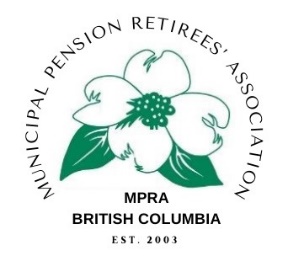    NEW MEMBER APPLICATION    Effective January 1, 2022 annual dues shall be $22.00 per member and $40.00 per couple. *New members who receive a municipal pension (MPP) will be offered a free membership for the calendar year in which they apply. These members must provide their PID number for automatic Dues Deduction in subsequent years. Online form is located at www.mpra.ca. MPRA Office Phone number for inquiries: 250-768-1519(Surname)	(First)	_ (Middle)	Partners Name: (Surname)	(First)	(Middle)	 (Provide Partners information for couple memberships only.)Address: 	City: 	Prov :	Postal Code: 	Primary Phone: (	) _	Secondary Phone: (	) 	Email Address: 	Previous Employer: 	Pension Effective Date: MM/DD/YYYY 	Birth date: MM/DD/YYYY	(Not a mandatory Field) How did you hear about the MPRA (MPRA member, Website, MPP, Advisor Newsletter, Pension Corp. Social Media, other etc.?)___________________________________________________*Annual Dues are: MPP Individual member (Person who is receiving their own Municipal Pension) - $22.00 MPP Member with a partner (Partner that is not receiving their own Municipal Pension) - $40.00 for coupleAll persons receiving a Municipal Pension are encouraged to sign up individually (right to vote, hold office, and provides a greater voice for advocacy).*PID# Is a requirement of the Pension Corporation for all Municipal Retirees’. If you are collecting long term disability (LTD) your PID number is not required, please call the office to sign up as an associate member.Insert your PID # Here: 		Your PID # is your Person Identification Number(PID # can be found on your pension statement and is also located on your Pacific Blue Cross Card if enrolled)The personal information provided to the Municipal Pension Retirees' Association (MPRA) including the Person ID number will be kept confidential and will only be used for MPRA membership purposes. I give consent to the MPRA to exchange my personal information when making inquiries on my behalf to the BC Pension Corporation. The MPRA is not affiliated with the Pension Corporation or the Municipal Pension Board of Trustees. Annual dues will be deducted from the March Municipal pension payment each year until such time as I revoke this authority in writing to the MPRA.I understand that my annual dues will be deducted from my March Municipal pension payment until such time that I revoke this authority in writing to the MPRA office.Signature		Date: MM/DD/YYYY: _______________________Currently, the Pension Corporation requires a written signature identifying consent, so please sign and date.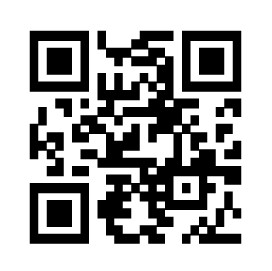 Please scan and email application to: administration@mpra.caMail to MPRA office at: 2525 Dobbin Rd, Unit 4, West Kelowna, BC V4T 2G1More information about the MPRA and online application form is located at: www.mpra.ca